$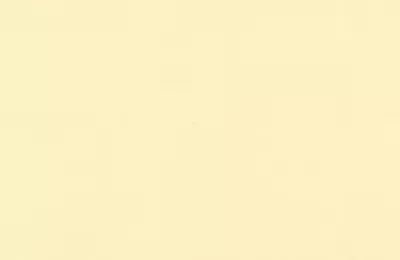 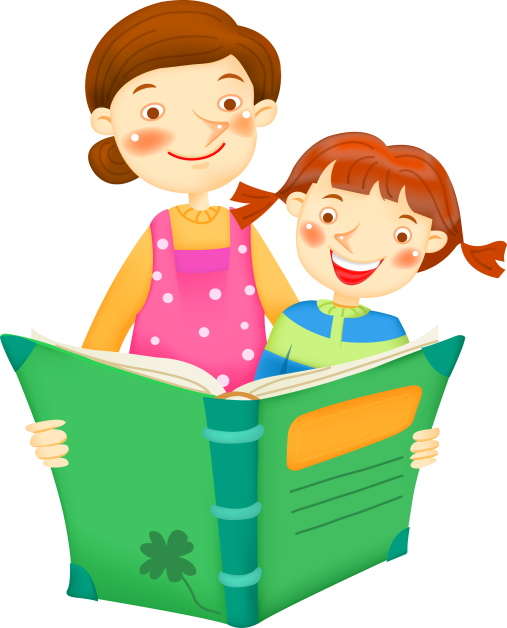 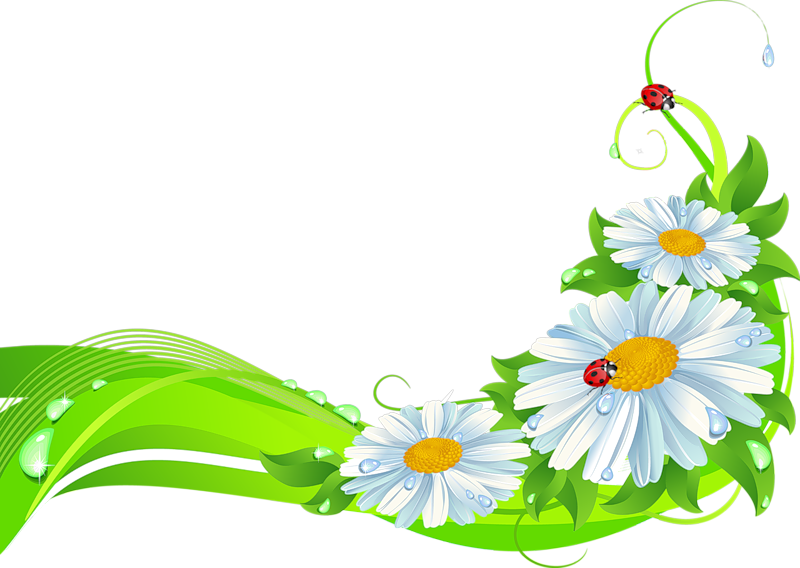 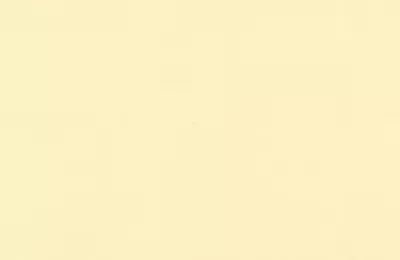 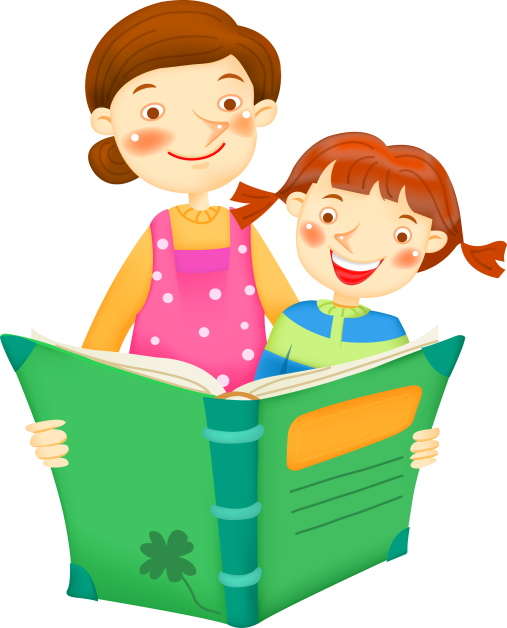 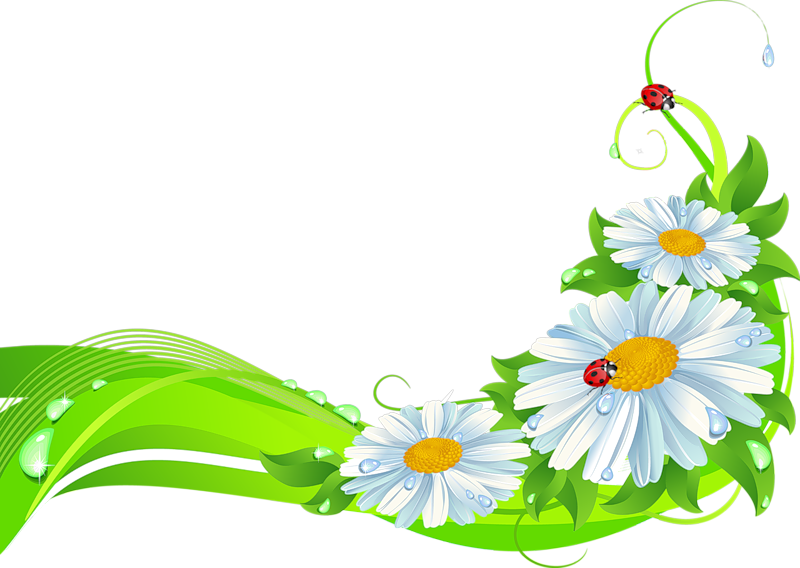 Сборник заданий, способствующих развитию навыков выразительного чтения поэтических произведений у обучающихся второго класса/ сост. Смертина В.С. – Камышлов: ГБПОУ СО «Камышловский педагогический колледж», 2018. Руководитель: Краснопёрова Л.М., преподаватель.Рецензент: Захарова С.А., Кочнева Е.Н., Ложкина А.В., Михеева А.С.Сборник заданий предназначен для учителей начальных классов и студентов специальностей Преподавание в начальных классах, Коррекционная педагогика в начальном образовании. Использовать сборник заданий целесообразно как на занятиях для организации деятельность учащихся второго класса с текстами поэтических произведений, так и при выполнении домашнего задания для закрепления навыков выразительного чтения. Задания, представленные в сборнике, разработаны в соответствии с требованиями ФГОС НОО, способствуют развитию смысловой и технической стороны выразительного чтения при работе с текстами поэтических произведений, вошедших в разделы «Писатели - детям», «Я и мои друзья» (УМК «Школа России»).© ГБПОУ СО «Камышловский педагогический колледж», 2018; 54 с.Пояснительная запискаЛитературное чтение - один из основных предметов в обучении младших школьников. Он формирует общеучебный навык чтения и умение работать с текстом, пробуждает интерес к чтению литературы и способствует общему развитию ребёнка, его духовно-нравственному и эстетическому воспитанию.В соответствии с требованиями ФГОС НОО на уроках литературного чтения младший школьник должен не только использовать разные виды чтения, но и осознанно воспринимать, оценивать содержание и специфику различных текстов, участвовать в их обсуждении, давать и обосновывать нравственную оценку поступков героев, то есть, овладевать навыками смыслового чтения текстов различных стилей и жанров [10]. Именно поэтому, одной из приоритетных целей литературного чтения является овладение осознанным, правильным, беглым и выразительным чтением как базовым навыком в системе образования младших школьников, следовательно, задача учителя начальных классов – развивать интерес к чтению и книге, научить читающих быть выразительными, чувствовать интонационные и художественные аспекты произведений.Исходя из данных требований был разработан сборник заданий, способствующих развитию навыков выразительного чтения поэтических произведений у обучающихся второго класса.Основная цель заданий сборника -  формирование умений читать вслух бегло, осознанно, выразительно, передавая своё отношение к прочитанному, выделяя при чтении важные по смыслу слова, соблюдая паузы между предложениями и частями текста. При разработке и подборе заданий, вошедших в сборник, были проанализированы и взяты за основу:Возрастные особенности учащихся 1-2 классов (неумение самостоятельно, без помощи взрослого, осознать идейное содержание произведения, выявить авторскую позицию; читатель этого уровня подготовки не может оценить соответствие содержания и формы; устойчивость внимания сохраняется от 20—25 минут) [8];Условия, необходимые для работы над развитием навыков выразительного чтения, которые выделены М.Р. Львовым в методике развития речи: демонстрация образца выразительного чтения произведения (учитель/аудиозапись); тщательный анализ текста произведения, в процессе которого происходит наблюдение над изобразительно-выразительными средствами; обсуждение вариантов прочтения проанализированного произведения;выразительное чтение произведения вслух (или часть его) [7].Для обозначения различных явлений в устной выразительной речи предлагаются задания, в которых используется прием партитурных пометок (расстановка знаков разметки текста).Задания, разные по степени сложности, будут способствовать развитию восприятия учащимися звуковой стороны языка, особенно движению голоса по звукам разной высоты, навыков выразительного чтения стихотворения вслух.Преимущество заданий сборника: Составлены с учетом тематического планирования уроков литературного чтения во 2 классе УМК «Школа России» входят в разделы «Писатели - детям», «Я и мои друзья» и распределены по группам:задания к стихотворениям Корнея Ивановича Чуковского «Путаница»; «Радость»; «Федорино горе»;задания к стихотворению Самуила Яковлевича Маршака  «Кот и лодыри»;задания к стихотворениям Сергея Владимировича Михалкова «Мой секрет»; «Сила воли»; «Мой щенок»;задания к стихотворениям Агнии Львовны Барто «Веревочка»; «Мы не заметили жука»; «В школу»; «Вовка – добрая душа»;задания к стихотворению Валентина Дмитриевича Берестова «За игрой»;задания к стихотворению Эммы Эфраимовны Мошковской «Я ушел в свою обиду…»;задания к стихотворению Виктора Владимировича Лунина «Я и Вовка» [1].Объединены в 2 блока (внутри каждого блока по 5 заданий):смысловая сторона чтения включает в себя задания, направленные на развитие умения проникать в эмоциональный настрой произведения; развитие творческого воображения; развитие оперативной памяти и внимания к слову [4];техническая сторона чтения включает в себя задания и упражнения, направленные на развитие правильного и четкого произношения слов, скорости чтения, антиципации, интонационной выразительности, умения ориентироваться в тексте, распределять высоту голоса [3].Организация работы с заданиями из сборника при чтении поэтических произведений будет способствовать развитию как технической, так и смысловой стороны выразительного чтения. Корней Иванович Чуковский«Путаница»Внимательно послушай стихотворение, обрати внимание на интонацию, подумай, какое настроение передает это произведение, выясни конкретное содержание, проанализируй мотивы поведения действующих лиц.Замяукали котята:"Надоело нам мяукать!Мы хотим, как поросята, Хрюкать!"А за ними и утята:"Не желаем больше крякать!Мы хотим, как лягушата,Квакать!"Свинки замяукали: Мяу, мяу!Кошечки захрюкали: Хрю, хрю, хрю!Уточки заквакали: Ква, ква, ква!Курочки закрякали: Кря, кря, кря!Воробышек прискакалИ коровой замычал: Му-у-у!Прибежал медведьИ давай реветь: Ку-ка-ре-ку!Только заинька был паинька:Не мяукал и  не хрюкал -Под капустою лежал,По-заячьи лопоталИ зверюшек неразумныхУговаривал:"Кому велено чирикать -Не мурлыкайте!Кому велено мурлыкать -Не чирикайте!Не бывать вороне коровою,Не летать лягушатам под облаком!"Но весёлые зверята -Поросята, медвежата -Пуще прежнего шалят,Зайца слушать не хотят.Рыбы по полю гуляют,Жабы по небу летают,Мыши кошку изловили,В мышеловку посадили.А лисички взяли спички,К морю синему пошли,Море синее зажгли.Море пламенем горит,Выбежал из моря кит:"Эй, пожарные, бегите!Помогите, помогите!"Долго, долго крокодилМоре синее тушилПирогами, и блинами,И сушёными грибами.Прибегали два курчонка,Поливали из бочонка.Приплывали два ерша,Поливали из ковша.Прибегали лягушата,Поливали из ушата.Тушат, тушат - не потушат,Заливают - не зальют.Тут бабочка прилетала,Крылышками помахала,Стало море потухать -И потухло.Вот обрадовались звери!Засмеялись и запели,Ушками захлопали,Ножками затопали.Гуси начали опять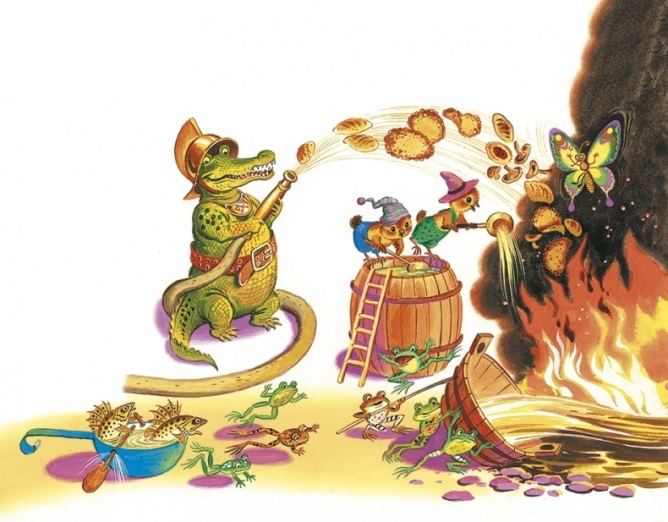 По-гусиному кричать: Га-га-га!Кошки замурлыкали: Мур-мур-мур!Птицы зачирикали: Чик-чирик!Лошади заржали: И-и-и!Мухи зажужжали: Ж-ж-ж!Лягушата квакают: Ква-ква-ква!А утята крякают: Кря-кря-кря!Поросята хрюкают: Хрю-хрю-хрю!Мурочку баюкают: Баюшки-баю!Милую мою: Баюшки-баюСмысловая сторона чтенияТехническая сторона чтения«Радость»Внимательно послушай стихотворение, обрати внимание на интонацию, подумай, какое настроение передает это произведение, выясни конкретное содержание произведения.Рады, рады, радыСветлые берёзы,И на них от радостиВырастают розы.Рады, рады, радыТёмные осины,И на них от радостиРастут апельсины.То не дождь пошёл из облакаИ не град,То посыпался из облакаВиноград.И вороны над полямиВдруг запели соловьями.И ручьи из-под землиСладким мёдом потекли.Куры стали павами,Лысые - кудрявыми.Даже мельница - и таЗаплясала у моста.Так бегите же за мноюНа зелёные луга,Где над синею рекоюВстала радуга-дуга.Мы на радугу вскарабкаемся,Поиграем в облакахИ оттуда вниз по радугеНа салазках, на коньках!Смысловая сторона чтенияЖанр:Техническая сторона чтенияИ вороны над п_лямиВдруг запели ________.И ручьи из-под з_млиСладким _____ потекли.«Федорено горе»Внимательно посмотри сказку, обрати внимание на интонацию, подумай, какое настроение передает это произведение, выясни конкретное содержание произведения, проанализируй мотивы поведения действующих лиц.Скачет сито по полям,А корыто по лугам.За лопатою метлаВдоль по улице пошла.Топоры-то, топорыТак и сыплются с горы.Испугалася коза,Растопырила глаза:«Что такое? Почему?Ничего я не пойму».Но, как чёрная железная нога,Побежала, поскакала кочерга.И помчалися по улице ножи:«Эй, держи, держи, держи, держи, держи!»И кастрюля на бегуЗакричала утюгу:«Я бегу, бегу, бегу,Удержаться не могу!»Вот и чайник за кофейником бежит,Тараторит, тараторит, дребезжит...Утюги бегут покрякивают,Через лужи, через лужи перескакивают.А за ними блюдца, блюдца -Дзынь-ля-ля! Дзынь-ля-ля!Вдоль по улице несутся -Дзынь-ля-ля! Дзынь-ля-ля!На стаканы - дзынь!- натыкаются,И стаканы - дзынь!- разбиваются.И бежит, бренчит, стучит сковорода:«Вы куда? куда? куда? куда? куда?»А за нею вилки,Рюмки да бутылки,Чашки да ложкиСкачут по дорожке.Из окошка вывалился столИ пошёл, пошёл, пошёл, пошёл, пошёл...А на нём, а на нём,Как на лошади верхом,Самоварище сидитИ товарищам кричит:«Уходите, бегите, спасайтеся!»И в железную трубу:«Бу-бу-бу! Бу-бу-бу!»А за ними вдоль забораСкачет бабушка Федора:«Ой-ой-ой! Ой-ой-ой!Воротитеся домой!»Но ответило корыто:«На Федору я сердито!»И сказала кочерга:«Я Федоре не слуга!»А фарфоровые блюдцаНад Федорою смеются:«Никогда мы, никогдаНе воротимся сюда!»Тут Федорины котыРасфуфырили хвосты,Побежали во всю прыть.Чтоб посуду воротить:«Эй вы, глупые тарелки,Что вы скачете, как белки?Вам ли бегать за воротамиС воробьями желторотыми?Вы в канаву упадёте,Вы утонете в болоте.Не ходите, погодите,Воротитеся домой!»Но тарелки вьются-вьются,А Федоре не даются:«Лучше в поле пропадём,А к Федоре не пойдём!»Мимо курица бежалаИ посуду увидала:«Куд-куда! Куд-куда!Вы откуда и куда?!»И ответила посуда:«Было нам у бабы худо,Не любила нас она,Била, била нас она,Запылила, закоптила,Загубила нас она!»«Ко-ко-ко! Ко-ко-ко!Жить вам было нелегко!»«Да,- промолвил медный таз,-Погляди-ка ты на нас:Мы поломаны, побиты,Мы помоями облиты.Загляни-ка ты в кадушку -И увидишь там лягушку.Загляни-ка ты в ушат -Тараканы там кишат,Оттого-то мы от бабыУбежали, как от жабы,И гуляем по полям,По болотам, по лугам,А к неряхе-замарахеНе воротимся!»И они побежали лесочком,Поскакали по пням и по кочкам.А бедная баба одна,И плачет, и плачет она.Села бы баба за стол,Да стол за ворота ушёл.Сварила бы баба щи,Да кастрюлю поди поищи!И чашки ушли, и стаканы,Остались одни тараканы.Ой, горе Федоре,Горе!А посуда вперёд и вперёдПо полям, по болотам идёт.И чайник шепнул утюгу:«Я дальше идти не могу».И заплакали блюдца:«Не лучше ль вернуться?»И зарыдало корыто:«Увы, я разбито, разбито!»Но блюдо сказало: «Гляди,Кто это там позади?»И видят: за ними из тёмного бораИдёт-ковыляет Федора.Но чудо случилося с ней:Стала Федора добрей.Тихо за ними идётИ тихую песню поёт:«Ой вы, бедные сиротки мои,Утюги и сковородки мои!Вы подите-ка, немытые, домой,Я водою вас умою ключевой.Я почищу вас песочком,Окачу вас кипяточком,И вы будете опять,Словно солнышко, сиять,А поганых тараканов я повыведу,Прусаков и пауков я повымету!»И сказала скалка:«Мне Федору жалко».И сказала чашка:«Ах, она бедняжка!»И сказали блюдца:«Надо бы вернуться!»И сказали утюги:«Мы Федоре не враги!»Долго, долго целовалаИ ласкала их она,Поливала, умывала.Полоскала их она.«Уж не буду, уж не будуЯ посуду обижать.Буду, буду я посудуИ любить и уважать!»Засмеялися кастрюли,Самовару подмигнули:«Ну, Федора, так и быть,Рады мы тебя простить!»Полетели,ЗазвенелиДа к Федоре прямо в печь!Стали жарить, стали печь,-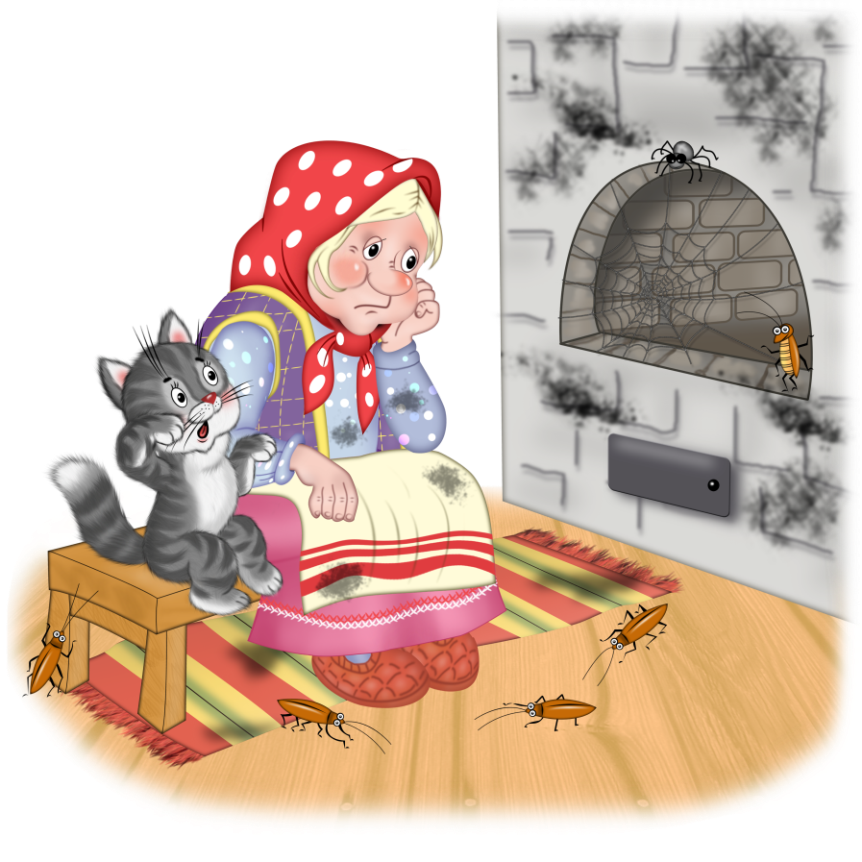 Будут, будут у Федоры и блины и пироги!А метла-то, а метла - весела -Заплясала, заиграла, замела,Ни пылинки у Федоры не оставила.И обрадовались блюдца:Дзынь-ля-ля! Дзынь-ля-ля!И танцуют и смеются -Дзынь-ля-ля! Дзынь-ля-ля!А на белой табуреточкеДа на вышитой салфеточкеСамовар стоит,Словно жар горит,И пыхтит, и на бабу поглядывает:«Я Федорушку прощаю,Сладким чаем угощаю.Кушай, кушай, Федора Егоровна!» Смысловая сторона чтенияИ сказала скалка: «Мне __________________________________»И сказала чашка: «Ах, _______________________________»И сказали блюдца: «Надо бы _____________________»И сказали утюги: «Мы ___________________________________»Техническая сторона чтенияСамуил Яковлевич Маршак«Кот и лодыри»Внимательно послушай аудиозапись стихотворения, обрати внимание на интонацию, подумай, какое настроение передает это произведение, проанализируй мотивы поведения действующих лицСобирались лодыри На урок,А попали лодыри На каток.Толстый ранец с книжками На спине,А коньки под мышками На ремне.Видят, видят лодыри: Из воротХмурый и ободранный Кот идёт.Спрашивают лодыри У него:- Ты чего нахмурился, Отчего?Замяукал жалобно Серый кот:- Мне, коту усатому, Скоро год.И красив я, лодыри, И умён,А письму и грамоте Не учён.Школа не построена Для котят. Научить нас грамоте Не хотят.А теперь без грамоты Пропадёшь, Далеко без грамоты Не уйдёшь.Ни попить без грамоты, Ни поесть, На воротах номера Не прочесть!Отвечают лодыри:- Милый кот,Нам пойдёт двенадцатыйСкоро год.Учат нас и грамотеИ письму,А не могут выучитьНичему.Нам учиться, лодырям, Что-то лень. На коньках катаемся Целый день.Мы не пишем грифелем На доске,А коньками пишем мы На катке!Отвечает лодырям Серый кот:- Мне, коту усатому, Скоро год.Много знал я лодырей Вроде вас,А с такими встретился.В первый раз!Смысловая сторона чтенияТехническая сторона чтенияНам _________, лод_рям, Что-то л_нь. На _______ катаемся Целый _______.Сергей Владимирович Михалков«Мой секрет»Внимательно послушай стихотворение, определи интонацию, с которой его нужно читать, подумай с каким настроением оно написано.В той удивительной Стране,Где я увидел свет,Как многим, исполнялось мнеИ пять, и десять лет.В Стране Фантазий и ПроказИ озорных ЗатейКогда-то каждый был из насОдним из тех детей.Все те, кто рос тогда со мнойИ набирал года,Однажды с этою СтранойПростились навсегда.Держава Детства далекоОсталась позади.«Хочу назад!» - сказать легко.Попробуй! Попади!А я могу! Но свой секретЯ не открою вам,Как я уже десятки летЖиву и тут, и там.Мне стоит лишь собрать багаж!А долго ли собратьБумагу, ручку, карандашИ общую тетрадь?И вот уже я в той Стране,Где я увидел свет,И, как ни странно, снова мнеИ пять, и десять лет.Смысловая сторона чтенияСтрана Детства далекоОсталась впереди.«Хочу вперед!» - сказать легко.Попробуй! Упади!А я могу! И свою тайнуЯ всем открою вам,Как я уже сто летЖиву и тут, и там.Техническая сторона чтения«Сила воли»Внимательно послушай аудиозапись стихотворения, определи интонацию, с которой его нужно читать подумай, с каким настроением оно написано, проанализируй мотивы поведения действующих лиц.Я откровенно признаюсь,Что в темноте я спать боюсь.Когда вокруг меня темноИ занавешено окно,Мне так и хочется вскочитьИ поскорее свет включить.Я чувства этого боюсь,Но силой воли с ним борюсь —Я говорю себе: «Лежи!Глаза закрытыми держи!»И я лежу, лежу, лежу,Глаза закрытыми держуИ засыпаю наконец.Ну разве я не молодец!А можно было бы начатьС того, чтоб свет не выключатьИ, чтобы не было темно,Не занавешивать окно.И до утра при свете спать...Но так же можно трусом стать!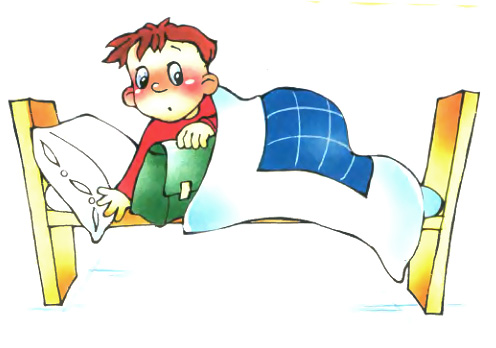 Смысловая сторона чтенияТехническая сторона чтения«Мой щенок»Рассмотри иллюстрацию в учебнике на странице 35. Что ты можешь сказать о девочке на рисунке? Как ты думаешь, почему девочка грустит? Теперь внимательно посмотри и послушай видеосюжет стихотворения и сравни свои предположения. При прослушивании обрати внимание на интонацию, с которой необходимо читать это произведение, попробуй определить настроение, с которым оно написано.Я сегодня сбилась с ног -У меня пропал щенок.Два часа его звала,Два часа его ждала,За уроки не садиласьИ обедать не могла.В это утроОчень раноСоскочил щенок с дивана,Стал по комнатам ходить,Прыгать,Лаять,Всех будить.Он увидел одеяло -Покрываться нечем стало.Он в кладовку заглянул -С мёдом жбан перевернул.Он порвал стихи у папы,На пол с лестницы упал,В клей залез передней лапой,Еле вылезИ пропал…Может быть, его украли,На верёвке увели,Новым именем назвали,Дом стеречьЗаставили?Может, он в лесу дремучемПод кустом сидит колючим,Заблудился,Ищет дом,Мокнет, бедный, под дождём?Я не знала, что мне делать.Мать сказала:- Подождём.Два часа я горевала,Книжек в руки не брала,Ничего не рисовала,Всё сидела и ждала.ВдругКакой-то страшный зверьОткрывает лапой дверь,Прыгает через порог...Кто же это?Мой щенок.Что случилось,Если сразуНе узнала я щенка?Нос распух, не видно глаза,Перекошена щека,И, впиваясь, как игла,На хвосте жужжит пчела.Мать сказала: - Дверь закрой!К нам летит пчелиный рой. Весь укутанный,В постелиМой щенок лежит пластомИ виляет еле-елеЗабинтованным хвостом.Я не бегаю к врачу -Я сама его лечу.Смысловая сторона чтенияТехническая сторона чтенияАгния Львовна Барто«Веревочка»Внимательно послушай аудиозапись стихотворение, обрати внимание на интонацию, настроение, с которым оно написано, выясни конкретное содержание произведения, проанализируй мотивы поведения действующих лиц.Весна, весна на улице,Весенние деньки!Как птицы, заливаютсяТрамвайные звонки.Шумная, веселая,Весенняя Москва.Еще не запыленная,Зеленая листва.Галдят грачи на дереве,Гремят грузовики.Весна, весна на улице,Весенние деньки!Тут прохожим не пройти:Тут веревка на пути.Хором девочки считаютДесять раз по десяти.Это с нашего двораЧемпионы, мастераНосят прыгалки в кармане,Скачут с самого утра.Во дворе и на бульваре,В переулке и в саду,И на каждом тротуареУ прохожих на виду,И с разбега,И на месте,И двумя ногамиВместе.Вышла Лидочка вперед.Лида прыгалку берет.Скачут девочки вокругВесело и ловко,А у Лидочки из рукВырвалась веревка.— Лида, Лида, ты мала!Зря ты прыгалку взяла!—Лида прыгать не умеет,Не доскачет до угла!Рано утром в коридореВдруг раздался топот ног.Встал сосед Иван Петрович,Ничего понять не мог.Он ужасно возмутился,И сказал сердито он:— Почему всю ночь в переднейКто-то топает, как слон?Встала бабушка с кровати —Все равно вставать пора.Это Лида в коридореПрыгать учится с утра.Лида скачет по квартиреИ сама считает вслух.Но пока ей удаетсяДосчитать всего до двух.Лида просит бабушку:— Немножко поверти!Я уже допрыгалаПочти до десяти.— Ну,— сказала бабушка,—Не хватит ли пока?Внизу, наверно, сыплетсяИзвестка с потолка.Весна, весна на улице,Весенние деньки!Галдят грачи на дереве,Гремят грузовики.Шумная, веселая,Весенняя Москва.Еще не запыленная,Зеленая листва.Вышла Лидочка вперед,Лида прыгалку берет.— Лида, Лида! Вот так Лида!Раздаются голоса. —Посмотрите, это ЛидаСкачет целых полчаса!— Я и прямо,Я и боком,С поворотом,И с прискоком,И с разбега,И на месте,И двумя ногамиВместе...Доскакала до угла.— Я б не так еще могла!Весна, весна на улице,Весенние деньки!С книжками, с тетрадкамиИдут ученики.Полны веселья шумногоБульвары и сады,И сколько хочешь радуйся,Скачи на все лады.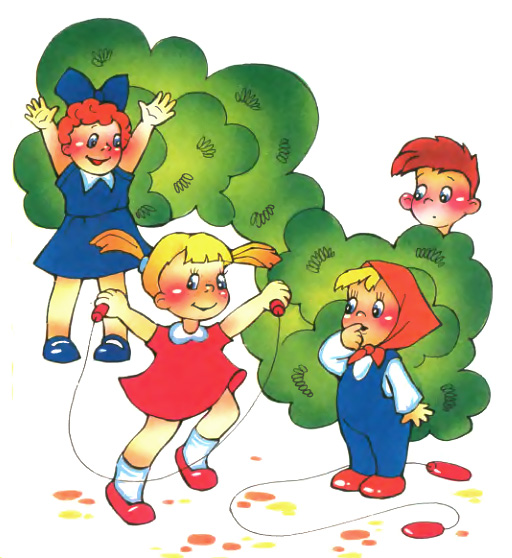 Смысловая сторона чтения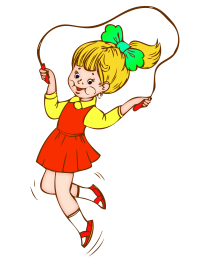 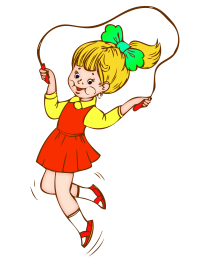 Техническая сторона чтения«Мы не заметили жука»Внимательно послушай стихотворение, определи его интонацию, подумай, с каким настроением оно написано, проанализируй поведение главного героя.Мы не заметили жука.И рамы зимние закрыли,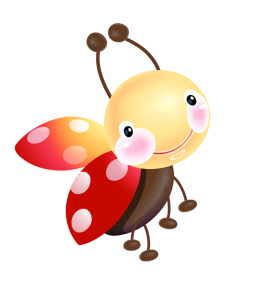 А он живой,Он жив пока,Жужжит в окне,Расправив крылья...И я зову на помощь маму:— Там жук живой!Раскроем раму!Смысловая сторона чтенияТехническая сторона чтения«В школу»Внимательно послушай стихотворение, определи интонацию, с которой необходимо его читать, выясни конкретное содержание произведения, проанализируй мотивы поведения действующих лиц.Почему сегодня ПетяПросыпался десять раз?Потому что он сегодняПоступает в первый класс.Он теперь не просто мальчик,А теперь он новичок.У него на новой курткеОтложной воротничок.Он проснулся ночью темной,Было только три часа.Он ужасно испугался,Что урок уж начался.Он оделся в две минуты,Со стола схватил пенал.Папа бросился вдогонку,У дверей его догнал.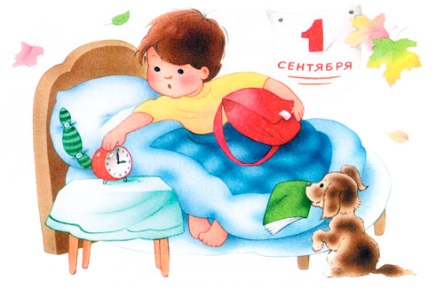 За стеной соседи встали,Электричество зажгли,За стеной соседи встали,А потом опять легли.Разбудил он всю квартиру,До утра заснуть не мог.Даже бабушке приснилось,Что твердит она урок.Даже дедушке приснилось,Что стоит он у доскиИ не может он на картеОтыскать Москвы-реки.Почему сегодня ПетяПросыпался десять раз?Потому что он сегодняПоступает в первый класс.Смысловая сторона чтения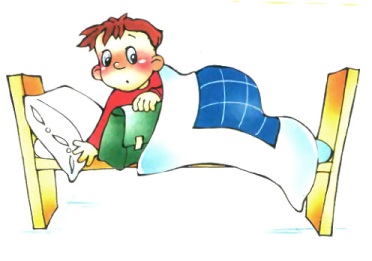 Техническая сторона чтения«Вовка – добрая душа»Внимательно послушай стихотворение, обрати внимание на интонацию, подумай, какое настроение передает это произведение, выясни конкретное содержание произведения, проанализируй мотивы поведения действующих лиц.Шла вчера я по Садовой,Так была удивлена —Паренек белоголовыйЗакричал мне из окна:— С добрым утром!С добрым утром!Я спросила: — Это мне? —Улыбнулся он в окне,Закричал еще кому-то:— С добрым утром!С добрым утром!Малышам и взрослым людямПаренек махал рукой,С ним теперь знакомы будем:Это Вовка — есть такой!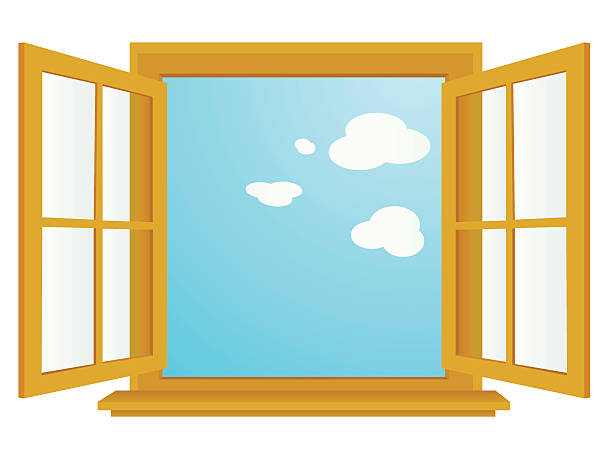 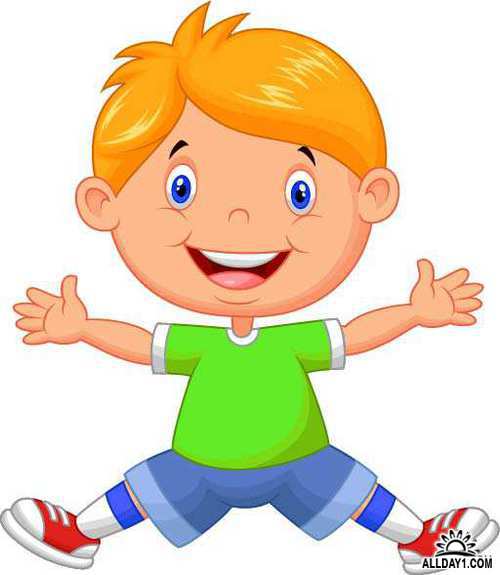 Смысловая сторона чтения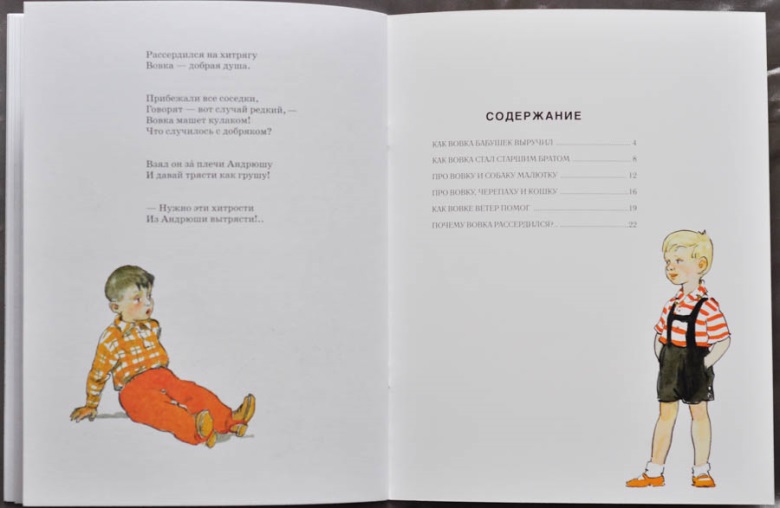 Моя душа будет доброй, если яТехническая сторона чтенияС добрым_____!С ______ утром!Я_______: — Это мне? —__________ он в окне,Валентин Дмитриевич Берестов«За игрой»Внимательно послушай стихотворение, обрати внимание на интонацию, подумай, какое настроение передает это произведение, проанализируй мотивы поведения действующих лиц.Мы ссорились, мирились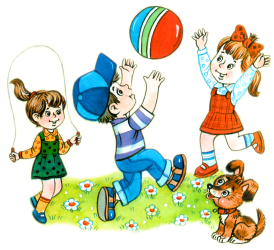 И спорили порой,Но очень подружилисьЗа нашею игрой.Игра игрой сменяется,Кончается игра,А дружба не кончается,Ура! Ура! Ура!Смысловая сторона чтенияТехническая сторона чтенияИгра _грой __________,Кончается _________,А дру_ба не ________,У_а! ___! Ура!Эмма Эфраимовна Мошковская«Я ушел в свою обиду…»Внимательно послушай стихотворение, обрати внимание на интонацию, подумай, с каким настроением оно написано, проанализируй поведение главного героя.Я ушёл в свою обидуи сказал, что я не выйду.Вот не выйду никогда!Буду жить в ней все года!И в обидея не виделни цветочка, ни куста...И в обиде я обидели щеночка, и кота...Я в обидеСъел пироги в обидея прилёг,и проспал в ней два часа.Открываю я глаза...А она куда-то делась!Но искатьне захотелось.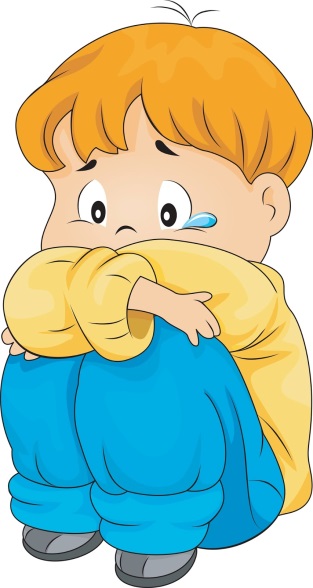 Смысловая сторона чтенияСовет мальчикуПравила дружбыТехническая сторона чтенияВиктор Владимирович Лунин«Я и Вовка»Внимательно послушай аудиозапись стихотворения, обрати внимание на интонацию, какое настроение передает это произведение, подумай, сколько героев в данном произведении, проанализируй мотивы поведения действующих лиц.Хотели мы с Вовкой пойти в кино.Мы это решили давным-давно.Но тут Серёжка позвал его,И Вовка бросил меня одного.А как же я,А как же я?Ведь он говорит, что мы – друзья!Хотели мы с Вовкой в поход пойти,Уже собрались мы с ним почти,Но Петька его позвал гулять,И Вовка бросил меня опять.А как же я,А как же я?Ведь он говорит, что мы – друзья!Хотели мы с Вовкой пойти в музей.Меня торопил он: «Скорей, скорей!»Но тут Олег заглянул в наш класс,И Вовка с ним убежал тотчас.А как же я,А как же я?Ведь он говорит, что мы – друзья!Вчера я за партой один сидел,Сидел и на Вовку с надеждой глядел.Но Вовке всё было – трын-трава.Взглянул на меня он едва-едва.А как же я,А как же я?Неужто мы больше с ним – не друзья?А нынче я снова счастливым был.Нет, нет! Мой Вовка меня не забыл!Сказал он мне: «Витька! Ты бы не смогПойти сегодня со мной на каток?»И сразу я,И сразу яВоскликнул: «Конечно! Ведь мы – друзья!»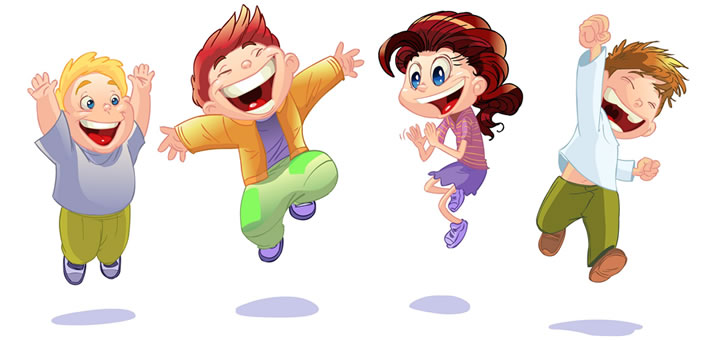 Смысловая сторона чтения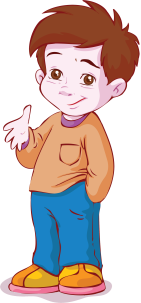 Без хорошего друга человек не знает своих ошибок.Врагу не кланяйся, для друга жизни не жалей.Не бойся умного врага, бойся глупого друга.Дружба дружбе рознь - а иную хоть брось.Плохо без друга, который потерян, но плохо и с другом, который не верен.Техническая сторона чтенияЗадания синтетического характера А.С. Пушкин «Вот север, тучи нагоняя…»Вот север, тучи нагоняя,Дохнул, / завыл / - и вот самаИдет волшебница-зима. //Пришла, / рассыпалась; / клокамиПовисла на суках дубов; /Легла волнистыми коврамиСреди полей, / вокруг холмов; /Брега с недвижною рекоюСравняла пухлой пеленою; /Блеснул мороз. / И рады мыПроказам матушки-зимы. //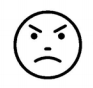 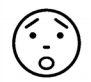 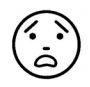 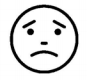 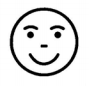 Зима тепла не носитЗима тепла не носитЗима тепла не носит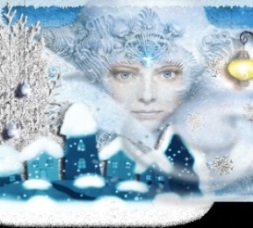 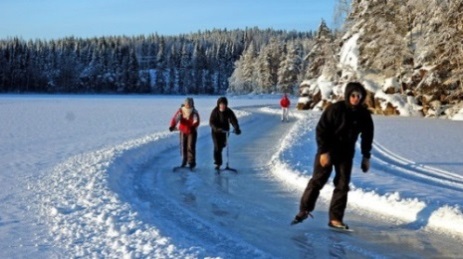 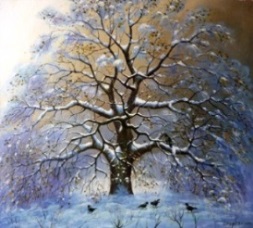 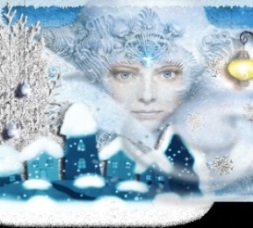 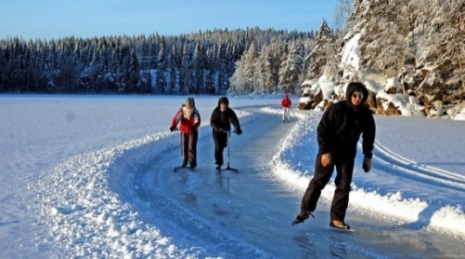 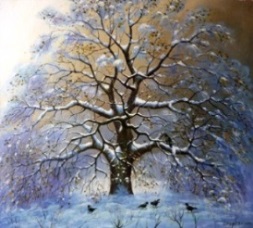 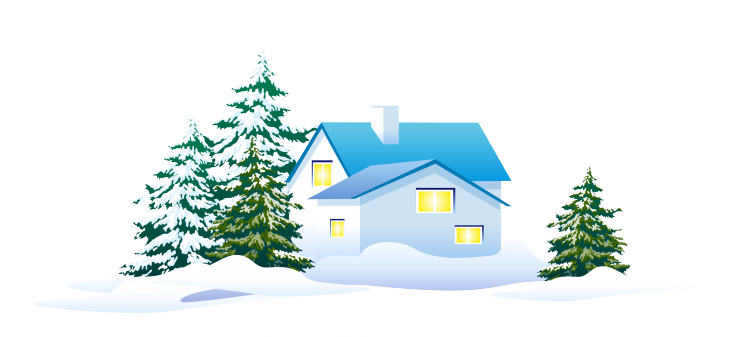 Список литературыБойкина М.В., Виноградская Л.А., Горецкий В.Г., Голованова М.В., Климанова Л.Ф. Литературное чтение 2 класс, 2 часть : методический аппарат учебников. М.: Просвящение, 2012.Васильева Л.С. Как научить детей правильно читать // Начальная школа. 2005, №7.Горецкий В.Г. О проверке навыка чтения // Начальная школа 2001. № 8.Злобина А.К. Смысловое чтение как метапредметный результат образования // Чтение – вот лучшее учение! 2016. №5Иванова А.Г. Обучение младших школьников выразительному чтению лирических стихотворений : автореф. канд. пед. наук. Саранск 1998.Кузьмина И.А. Особенности работы с текстом в начальной школе на уроках чтения // Инновации и эксперимент. 2014, № 4.Львов М.Р., Рамзаева Т.Г. Методика обучения русскому языку в начальных классах: учеб. пособие для студентов М. : Просвкщение, 2002.Новикова Н.Н Пути становления механизма чтения на уроке // Нач. шк. 2012. №6.Оморокова М.И. Основы обучения чтению младших школьников : учеб. пособие для студентов пед. вузов. М. : Вентана-Граф, 2005.Федеральный государственный образовательный стандарт начального общего образования / Министерство образования и науки Российской Федерации.-М. : Просвещение, 2010.Приложение 1В помощь учителю (партитура текста)Подготовка к выразительному чтению – планомерная и углубленная работа с текстом. Результатом этой работы является составленная детьми речевая партитура текста.Выразительно прочитать – значит найти в устной речи средства, с помощью которых можно правдиво и точно в соответствии с замыслом автора передать идеи и чувства, вложенные в произведение. Таким важным средством выразительного чтения является интонация. По мнению многих авторов, под интонацией подразумевается совокупность нескольких элементов (Л.А. Горбушина «Выразительное чтение»): скорость, определяющая темп и ритм речи, выражаемая в длительности звучания и остановках-паузах;сила, определяющая мелодию, выражаемая движением голоса; динамика речи, выражаемая в ударениях.Учитель организует работу и по формированию произносительной культуры речи: правильности, четкости, дикции. Все эти средства развиваются у детей в единстве на основе речевого опыта, который дети получают, опираясь на образец речи учителя, слушая тексты разного эмоционального, ритмического, мелодического характера. Рассмотрим элементы интонации.В обыкновенной связной речи нет четкой делимости на слова - сигналом остановки служит смысловая законченность. При выразительном чтении слова объединяются, группируются в интонационно-смысловые единицы. Членение речи на такие единицы обозначается паузами.Правила постановки пауз: в конце предложения остановка длиннее, на знаках препинания — короче. Строка в стихотворении представляет интонационно законченное сочетание слов.От паузы до паузы слова произносятся слитно, что диктуется смыслом, содержанием высказывания. На первый план выдвигаются слова, несущие наиболее важные смысловые отношения. Выделение голосом таких слов называется логическим ударением.Правила постановки логического ударенияУдарения принимают: слова, являющиеся яркими изобразительными средствами языка (сравнения, эпитеты и др.);противопоставление картин;слова, передающие чувства автора, стоящие в начале фразы;слова, передающие вопрос;обобщающие слова, в которых заключена главная мысль; слова, передающие содержание текста; слова, передающие действия.Повышение или понижение голоса (мелодика речи) зависит от постановки логического ударения и эмоциональной стороны предложения или текста в целом. Восклицательные, вопросительные знаки, точки, запятые указывают не только на паузы, но и на мелодические рисунки. Окончание мысли требует понижения голоса. Развитие мысли требует повышения голоса. Восклицательные предложения произносятся на высоком тоне.Выполнять такие задания первое время детям сложно, поэтому образцом чтения текста является учитель или ученик с хорошим интонационным слухом.Корней Иванович Чуковский «Путаница»Замяукали котята:↓/"Надоело нам мяукать!↑//Мы хотим,↑/ как поросята,↑/ Хрюкать!"↑//«Радость»Рады,↑/ рады,↑/ рады↑Светлые берёзы, ↓/И на них от радости↑Вырастают розы.↓//«Федорено горе»Скачет сито по полям,↓/А корыто по лугам.↓//За лопатою метлаВдоль по улице пошла.↓//Самуил Яковлевич Маршак«Кот и лодыри»Собирались лодыри На урок,↓/А попали лодыри На каток.↓//Толстый ранец с книжками На спине,↓/А коньки под мышками На ремне.↓//Сергей Владимирович Михалков«Мой секрет»В той удивительной Стране,↓/Где я увидел свет,↓/Как многим,/↑ исполнялось мнеИ пять,↑/и десять лет.↓//«Сила воли»Я чувства этого боюсь, ↑/Но силой воли с ним борюсь —↑/Я говорю себе:/ «Лежи!↑//Глаза закрытыми держи!»↑//«Мой щенок»Два часа я горевала, ↑/Книжек в руки не брала,↑/Ничего не рисовала,↑/Всё сидела и ждала.↑//Агния Львовна Барто«Веревочка»Весна,↑/ весна на улице,↓/Весенние деньки!↑//Как птицы,↑/ заливаютсяТрамвайные звонки.↓//«Мы не заметили жука»Мы не заметили жука.↓//И рамы зимние закрыли, ↑/А он живой,↑/Он жив пока,↓/Жужжит в окне,↓/Расправив крылья...↓/И я зову на помощь маму: ↑/— Там жук живой!↑//Раскроем раму!↑//«В школу»Почему сегодня ПетяПросыпался десять раз?↑//Потому что он сегодняПоступает в первый класс.↓//«Вовка – добрая душа»— С добрым утром!↑//С добрым утром!↑//Малышам и взрослым людямПаренек махал рукой,↓/С ним теперь знакомы будем:↓/Это Вовка — есть такой!↑//Валентин Дмитриевич Берестов«За игрой»Мы ссорились, мирилисьИ спорили порой,↓/Но очень подружилисьЗа нашею игрой.↓//Игра игрой сменяется,↑/Кончается игра,↓/А дружба не кончается,↑/Ура!↑// Ура!↑// Ура! ↑//Эмма Эфраимовна Мошковская«Я ушел в свою обиду…»Я ушёл в свою обидуи сказал,↑/ что я не выйду.↑//Вот не выйду никогда!↑//Буду жить в ней все года!↑//Виктор Владимирович Лунин«Я и Вовка»Хотели мы с Вовкой пойти в музей.↓//Меня торопил он:↓/ «Скорей,↑/ скорей!»↑//Но тут Олег заглянул в наш класс,↓/И Вовка с ним убежал тотчас.↓//Настроение:Радость - этоНастроение:Правила обращения с вещами:Сила воли - 1.2.3.4.5.6.7.8.Задача чтения